Dodatek č. 005.J/2023 smlouvy o dílo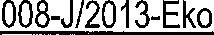 Smluvní strany:EKOAQUA plus, spol. s r. 0.SpolečnostJe zapsána v obchodním rejstříku vedeném Krajským soudem v Ostravě, spis. zn. C 20644, (dále jen „zhotovitel”)Statutární město Ostrava, městský úřad Vítkovice(dále jen „objednatel"),se dohodly na následujících smluvních ujednáních:Článek IV. Cena díla a platební podmínky - text odstavce 1.1. je nahrazen zněním:1,1. Zhotovitel a objednatel se dohodli na následujících cenách: servis GORL (odst. 1.1.1. čl. Il) Kč 700,„/měsíc  servis SV (odst. 2.1.1. a 2.12. čl. Il) . Kč 650,-Il SV/měsíc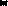 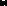 GORL odběry vzorků a analýzy (odst. 2.1.3. čl. Il) .Kč 860,-Il vzorekSV - odběry vzorků a analýzy (odst. 21.3. čl.ll) .Kč 990,-/1 vzorekGORL OLEOPATOR-k - odběry vzorků a analýzy (odst 6.3. 	Il, ul. sirotčí)... Kč 930,-/1 vzorekVyčištění GORL podle odstavce 1.1,2. čl. Il  odpad 13 05 07 - zaolejovaná voda z odlučovačů oleje. Kč 1.350,./m3  odpad 13 05 02 - kaly z odlučovačů oleje. Kč 1.950,-/m3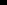 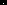 odpad 15 02 02 - absorpční činidla, filtrační materiályKč 9.600,-/t - doprava - cisternové vozidlo MAN 11 m3	Kč 44,4km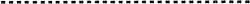 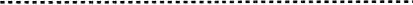 čerpání, zdržné, vykládkaKč 360,415 min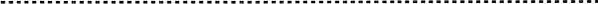 hodinová zúčtovací sazba 2. pracovníkaKč 420,-/hod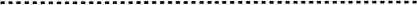 výměna filtrů (GORL) .podle skutečnostiopravy. podle skutečnostiOstatní ujednání smlouvy o dílo č. 008-J/2013-Eko zůstávají v platnosti.Uvedené ceny jsou bez DPH. Fakturace bude provedena po převzetí smluvených prací objednatelem.Faktura-daňový doklad bude vystaven s dobou splatnosti 14 dnů ode dne doručení.Tento dodatek nabývá platnosti dnem podpisu oběma smluvními stranami a je vyhotoven ve dvou stejnopisech, z nichž každá strana obdrží jedno vyhotovení.V Ostravě dne	1 3, 12. 2023	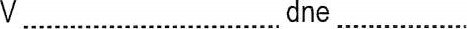 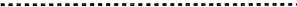 Statutární mesto Ostrava plus	městský obv d .Ahepjukova 2798/31	za zhotovitele	za objednatelesídlem:Ahepjukova 2798/31, 702 OO Ostrava 25836668DIČ:CZ25836668jednající:Ing. Renáta Kornaková, jednatelkabank. spojení:Komerční banka, a. s.číslo účtu:xxxxxxxxxxxxxxxsídlem:Mírové náměstí 1, 703 79 Ostrava - Vítkovicejednající:Richard Čermák, starosta 00845451DIČ:CZ00845451bank. spojeníČeská spořitelna, a.s.číslo účtu1649309349/0800